.[1- 8] FWD, FWD, KICK-BALL-CHANGE ... ROCK FWD / BACK, SHUFFLE BACK[9-16] SIDE / ROCK-TOG-SIDE / ROCK-TOG- ... SIDE / ROCK, COASTER STEP[17-24] STEP, PADDLE (x2) ... SHUFFLE FWD, ROCK FWD / BACK[25-32] SHUFFLE BACK, ROCK BACK / FWD ... SIDE / ROCK-TOG-SIDE / ROCK-TOG-BEGIN AGAIN... and enjoy!!!Tags & Restarts:Wall 2 Dance to count 16* (6.00), then RestartWall 3 At end of wall 3 (12.00) Add: Rocking Chair, then RestartWall 7 Dance to count 24** (12.00) Add: Step L beside R (& count), then RestartContact: hreeson@internode.on.netWrong Side of The Road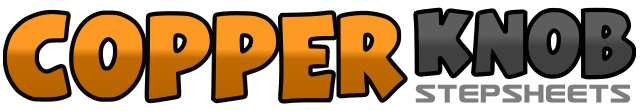 .......Count:32Wall:2Level:Improver.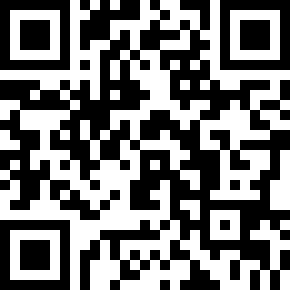 Choreographer:Helen Reeson (AUS) - October 2011Helen Reeson (AUS) - October 2011Helen Reeson (AUS) - October 2011Helen Reeson (AUS) - October 2011Helen Reeson (AUS) - October 2011.Music:I Can't Lie - Maroon 5I Can't Lie - Maroon 5I Can't Lie - Maroon 5I Can't Lie - Maroon 5I Can't Lie - Maroon 5........1,2,3&4Step R fwd, L fwd, Kick R fwd, step back slightly on ball of R, step L in place5,6,7&8Rock R fwd, Recover weight onto L, Shuffle back R-L-R1,2&Rock L to L side, Recover weight onto R, Step L beside R3,4&Rock R to R side, Recover weight onto L, Step R beside L5,6,7&8Rock L to L side, Recover weight on R, Step L back, Step R beside, Step L fwd *1,2,3,4Step R fwd, paddle ¼ turn L weight on L, Step R fwd, turn ¼ L weight on L5&6,7,8Shuffle fwd R-L-R, Rock L fwd, Recover weight onto R **1&2,3,4Shuffle back L-R-L, Rock R back, Recover weight onto L5,6&Rock R to R side, Recover weight onto L, Step R beside L7,8&Rock L to L side, Recover weight onto R, Step L beside R